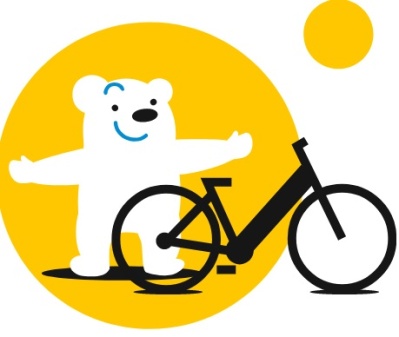 SUWER – city bike system in SuwalkiSuwalki City in cooperation with Innovation Circle Network invites you 
for an open webinar on „SUWER – city bike system in Suwałki”Speaker: Marcin Bonisławski, head of Development and external funds department will present sustainable urban mobility actions implemented
in Suwalki:Low emission public transportCity bike systemSoft action on making low and zero emission transport more popular28th September 2021 at 1 pm. (CET)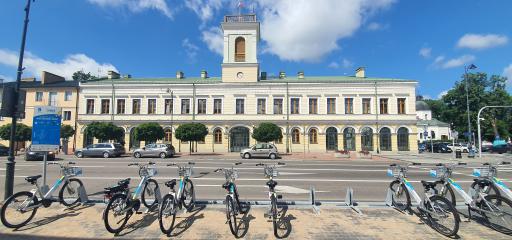 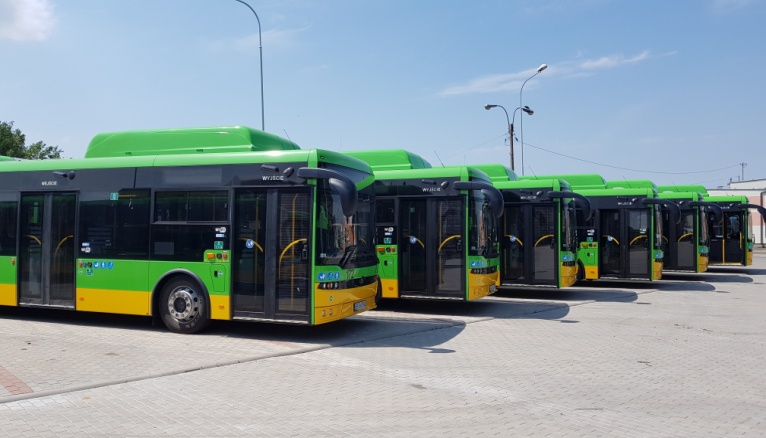 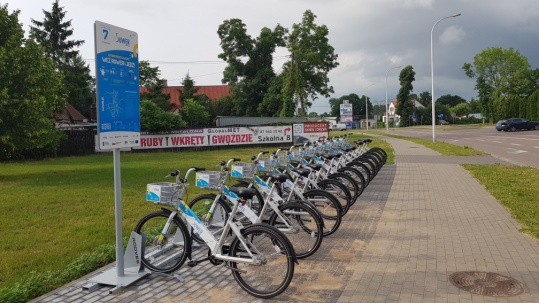 